T= Traditional	H = Hybrid	W = WebGraduation RequirementsTo be awarded an Associate degree at Joliet Junior College, each student must meet the following requirements:1. Satisfy all admission requirements.2. Complete the courses required to earn the given degree. If the student is a transfer student with coursework taken elsewhere, he/she must complete a minimum of 15 credit hours applicable to the degree at JJC. Proficiency test, CLEP and Advanced Placement does not meet this requirement.3. Earn a cumulative grade-point-average of at least 2.0.4. Discharge all financial obligations to the College; have no restrictions.5. File an application for graduation. (An application should be filed at the time of registration for the student’s anticipated last semester.)6. Have all official transcripts from other colleges/universities on file in the Graduation Office by the graduation filing date for evaluation of credit. A delay in the process may result in a later graduation date.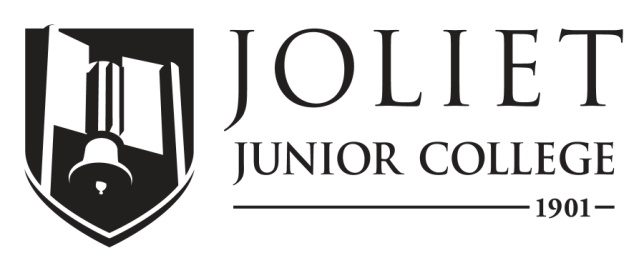 2020-2021 Completion GuideAssociates in Applied Science TE120 Orthotics & Prosthetics TechnologyICCB Approved Total Program Hours:71Date: The following schedule is based on full-time enrollment.  Students planning to transfer to a senior institution should check with that institution for specific transfer requirements.Program PrerequisitesFirst Semester First Semester First Semester First Semester First Semester First Semester First Semester CourseTitleCredit HoursMode of DeliveryPrerequisitesTerms offeredNotesENG 101 or ENG 130Rhetoric or Technical Writing and Communication 3VariesPlacement Score or Placement score or minimum grade "C" in one of the following ENG 021 and ENG 099, or the EAP course sequence ENG 079 and ENG 089, or ENG 096FL/SP/SM (REQUIRED)TMATH 107 Technical Mathematics I 3VariesPrerequisite:  Appropriate placement score or a minimum grade of “C” in MATH 090 VariesTake TMath 107 & 108 or Math 119 (REQUIRED)MATH 119 Mathematics for Technical Students 5TPre-requisite:  Appropriate placement score or minimum grade “C” in MATH 095 and MATH 098 or equivalent Varies May be taken In place of TMATH 107 and 108(REQUIRED)PSYC 101General Psychology3THWAppropriate PlacementVariesOther social science elective may be substituted (REQUIRED)ART 101Drawing 13TAppropriate PlacementVariesRecommended not Required(Use for full time student needs)Total Semester Hours9/11Hours dependent upon MATH credits (3) or (5)Second Semester Second Semester Second Semester Second Semester Second Semester Second Semester Second Semester CourseTitleCredit HoursMode of DeliveryPrerequisitesTerms offeredNotesTMATH 108 Technical Mathematics II3TPrerequisite:  MATH 107 or MATH 094 with a minimum grade of “C” or appropriate placement score  VariesTake TMATH 107 & 108 or Math 119 (REQUIRED)OPT 100Introduction to OPT2TInterview with program directorSPGateway to OPT programSelective enrollment(REQUIRED)PSYC 270Health Psychology3TPSYC 101VariesRecommended not Required. (Use for full time student needs)ART 213Figure Drawing3TART 101VariesRecommended not Required. (Use for full time student needs)MFG 101Precision Machine Tool Tech4TAppropriate PlacementRecommended not Required. (Use for full time student needs)Total Semester Hours2/5Hours dependent upon MATH credits (3) or (5)Third Semester Third Semester Third Semester Third Semester Third Semester Third Semester Third Semester CourseTitleCredit HoursMode of DeliveryPrerequisitesTerms offeredNotesOPT 101Pedorthics 4TOPT 100FLOPT 106Skills Development4TOPT 100FLOPT 107Orth/Prosth Biomaterials3HOPT 100FLBIO 100Medical Terminology 3TWENG 101Varies(REQUIRED)Total Semester Hours14Fourth SemesterFourth SemesterFourth SemesterFourth SemesterFourth SemesterFourth SemesterFourth SemesterCourseTitleCredit HoursMode of DeliveryPrerequisitesTerms offeredNotesOPT 103Lower Extremity Orthotics II4TOPT 100SPOPT 102Spinal Orthotics4TOPT 100SPOPT 200Transtibial Orthotics4TOPT 100SPOPT 108Practice Management2TOPT 100SPTotal Semester Hours14Fifth SemesterFifth SemesterFifth SemesterFifth SemesterFifth SemesterFifth SemesterFifth SemesterCourseTitleCredit HoursMode of DeliveryPrerequisitesTerms offeredNotesOPT 195O&P Clinical Experience I4Clinical AffiliationOPT 100SUSupervised Clinical AffiliationTotal Semester Hours4Sixth SemesterSixth SemesterSixth SemesterSixth SemesterSixth SemesterSixth SemesterSixth SemesterCourseTitleCredit HoursMode of DeliveryPrerequisitesTerms offeredNotesOPT 104Lower Extremity Orthotics II4TOPT 100FLOPT 105Spinal Orthotics4TOPT 100FLOPT 201Transtibial Orthotics4TOPT 100FLOPT 203Practice Management2TOPT 100FLTotal Semester Hours14Seventh SemesterSeventh SemesterSeventh SemesterSeventh SemesterSeventh SemesterSeventh SemesterSeventh SemesterCourseTitleCredit HoursMode of DeliveryPrerequisitesTerms offeredNotesOPT 202Lower Extremity Orthotics II4TOPT 100SPOPT 295Orth/Prosth Clinical Exp II4TOPT 100SPBIO 125Human Biology4THPlacement into ENG 101 or minimum of grade “C” in one of the following: ENG 021 and ENG 099; or ENG 022 and ENG 099; or the EAP course sequence ENG 079 and ENG 089, or ENG 096; and placement into MATH 094 or higher, or minimum grade of “C” in MATH 090Varies(REQUIRED)Total Semester Hours12For more information:Department ChairpersonProgram CoordinatorsProgram AdvisorsFor more information:Name: Jeff Bradford Name: Michael Brncick             Desmond MastertonName: Michael Brncick             Desmond MastertonFor more information:E-mail: jbradford@jjc.eduE-mail: mbrncick@jjc.edu              dmastert@jjc.eduE-mail: : mbrncick@jjc.edu              dmastert@jjc.eduFor more information:Phone: 815.280.2403Phone: 815-280-2219              815-280-2530 Phone: 815-280-2219              815-280-2530